ΤΗΛΕΦΩΝΩΝΤΑΣ ΣΤΟΝ ΑΓΑΠΗΜΕΝΟ ΜΟΥ ΦΙΛΟ ….Αγαπητά μου παιδιά …μπορεί για την ώρα να μην μπορούμε να συναντηθούμε όλοι μαζί, όμως αυτό δε μας εμποδίζει να επικοινωνήσουμε με τους συμμαθητές μας & να μοιραστούμε μαζί τους, την Όμορφη ημέρα της Κυριακής του Πάσχα - που ζήσαμε με την οικογένειά μας.
Εσύ τι θα πεις στο φίλο σου ή στη φίλη σου γι΄αυτή την ημέρα ;; ΣΥΓΚΕΝΤΡΩΣΕ ΤΙΣ ΣΚΕΨΕΙΣ & ΤΑ ΣΥΝΑΙΣΘΗΜΑΤΑ ΣΟΥ & ΕΠΙΚΟΙΝΩΝΗΣΕ ΜΕ ΠΡΟΣΩΠΑ ΠΟΥ ΑΓΑΠΑΣ  ΓΙΑ ΝΑ ΤΑ ΜΟΙΡΑΣΤΕΙΣ ΜΑΖΙ ΤΟΥΣ!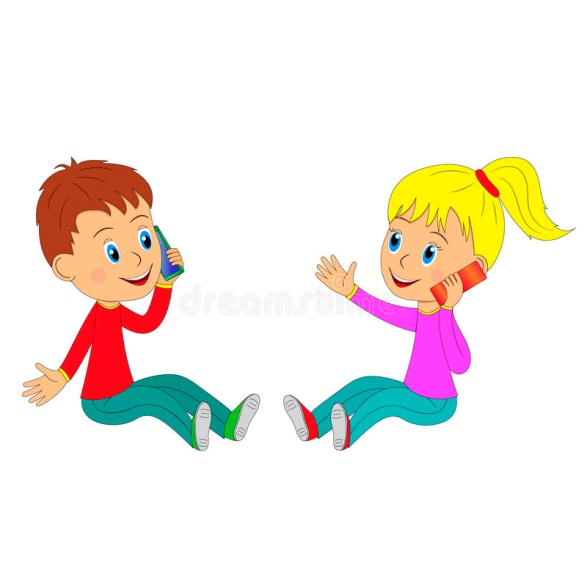  Νεοκλή, Άγγελε, Παναγιώτα, Νικολέτα, Πολυξένη, Κατερίνα, Κάτια, Γεωργία, Αναστάση, Γιάννη….Πώς περάσατε την Κυριακή του Πάσχα ;Ποια ήταν η καλύτερη στιγμή στη διάρκεια της ημέρας ;;Υπήρχε κάτι αστείο που συνέβη στο πασχαλινό τραπέζι ;;Εάν μπορούσατε… τι άλλο θα θέλατε να γίνει τη Κυριακή του Πάσχα ;;Πώς αισθανθήκατε στο τέλος αυτής της ημέρας ;; Ποια ήταν τα συναισθήματα που είχατε;;ΗΡΘΕ Η ΩΡΑ ΝΑ ΚΑΝΕΙΣ ΤΑ ΤΗΛΕΦΩΝΗΜΑΤΑ ΣΟΥ & ΝΑ ΕΡΘΕΙΣ ΠΙΟ ΚΟΝΤΑ ΜΕ ΤΑ ΠΡΟΣΩΠΑ ΠΟΥ ΣΟΥ ΕΛΛΕΙΨΑΝ ….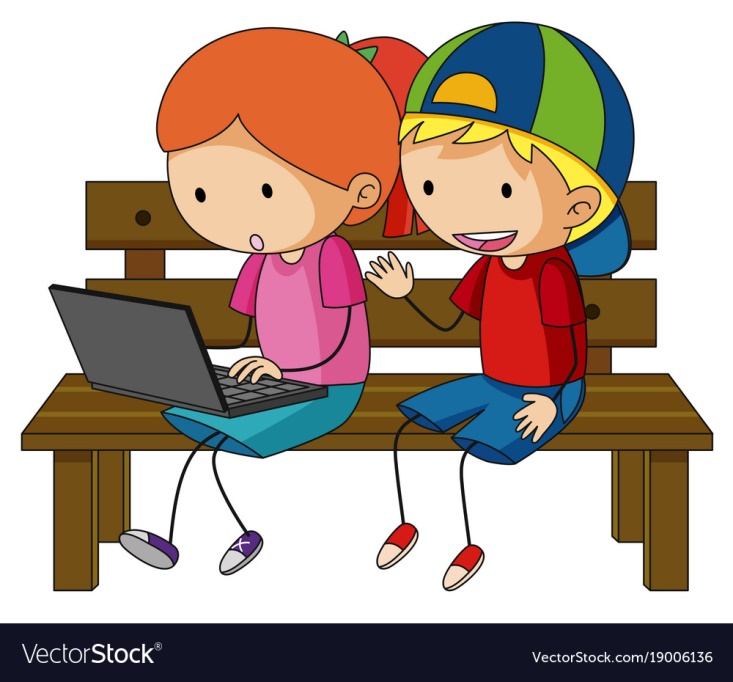 ΕΑΝ ΥΠΑΡΧΕΙ Η ΔΥΝΑΤΟΤΗΤΑ … ΠΡΑΓΜΑΤΟΠΟΙΗΣΕ ΜΙΑ ΒΙΝΤΕΟ ΚΛΗΣΗ… ΘΑ ΕΙΝΑΙ ΣΙΓΟΥΡΑ ΔΙΑΣΚΕΔΑΣΤΙΚΑ ! ! !ΩΡΑ ΓΙΑ ΓΡΙΦΟΥΣ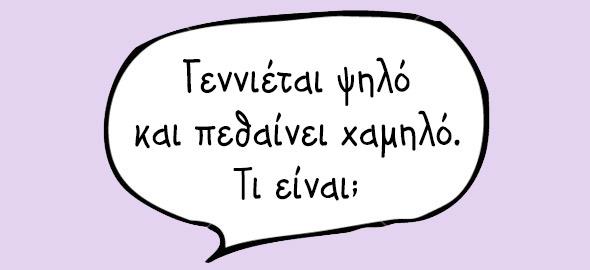 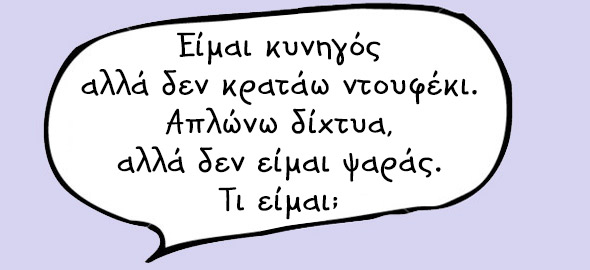 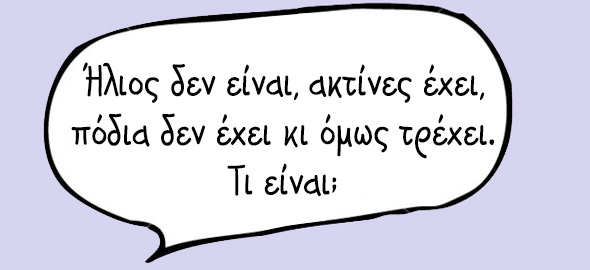 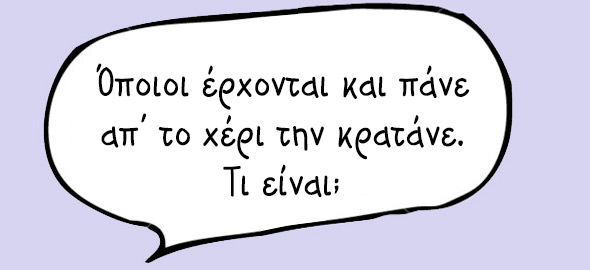 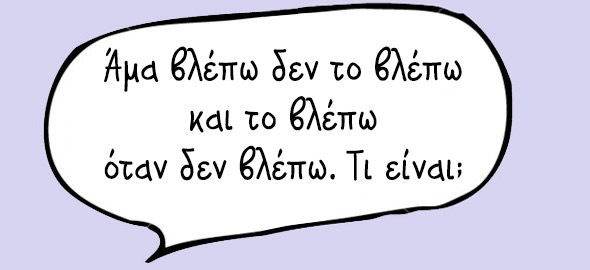 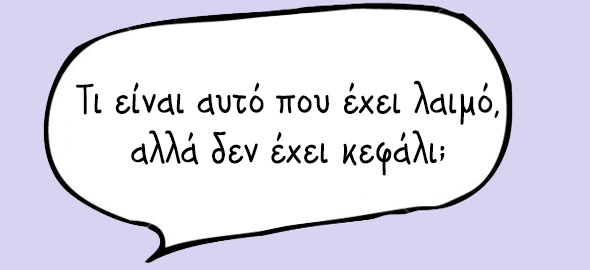 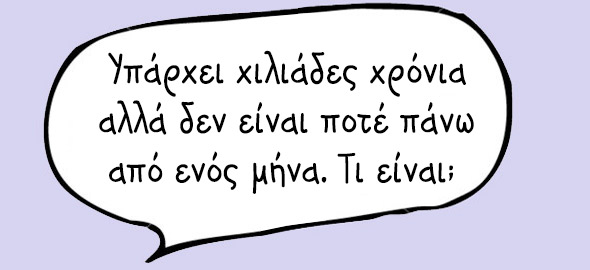 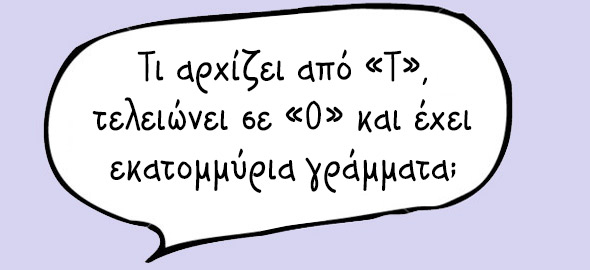 ΒΡΕΣ ΤΟΥΣ ΓΡΙΦΟΥΣ ΚΑΙ ΥΣΤΕΡΑ ΦΤΙΑΞΕ ΕΝΑΝ ΔΙΚΟ ΣΟΥ. Μην πεις την απάντηση σε κανέναν… Μόλις επιστρέψουμε στο σχολείο θα ανταλλάξουμε τους γρίφους μεταξύ μας …ΕΓΩ ΘΑ ΣΚΕΦΤΩ ΤΩΡΑ ΕΝΑΝ ΓΙΑ ΕΣΑΣ…‘’Συχνά μαλώνεις & θυμώνεις μαζί της, όμως ακόμη πιο συχνά τη φιλάς και την αγκαλιάζεις…’’